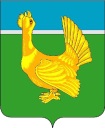 Администрация Верхнекетского районаПОСТАНОВЛЕНИЕО внесении изменений в постановление Администрации Верхнекетского района от 09.10.2012 № 1225 «Об утверждении Порядка принятия решений о разработке муниципальных программ Верхнекетского района и их формирования и реализации» В целях совершенствования муниципального нормативного правового акта, ПОСТАНОВЛЯЮ:1. Внести в постановление Администрации Верхнекетского района от 09.10.2012 №1225 «Об утверждении Порядка принятия решений о разработке муниципальных программ Верхнекетского района и их формировании и реализации» следующие изменения:1)преамбулу постановления изложить в следующей редакции: «В соответствии со статьей 179 Бюджетного кодекса Российской Федерации, Уставом муниципального образования Верхнекетский район Томской области и в целях совершенствования программно-целевого планирования и повышения эффективности расходования бюджетных средств»;         2)в Порядке принятия решений о разработке муниципальных программ Верхнекетского района и их формировании и реализации, утверждённом указанным постановлением:           а)по тексту слова «муниципальное образование «Верхнекетский район» заменить словами «муниципальное образование Верхнекетский район Томской области» в соответствующем падеже;	б)абзац 2 пункта 10 изложить в следующей редакции: «По итогам рассмотрения инициативных предложений инициатор разработки МП формирует предложение о разработке МП и направляет его в Отдел социально-экономического развития Администрации Верхнекетского района (далее – Отдел СЭР) для проведения экспертизы в срок до 20 августа текущего года.»;	в)пункт 14 изложить в следующей редакции: «14. Одновременно с предложением о разработке МП инициатор разработки МП предоставляет в Отдел СЭР бюджетную заявку на очередной финансовый год по форме 2 приложения №5 к настоящему Порядку и плановый период по форме 2.1 приложения №5 к настоящему Порядку в срок до 20 августа текущего года.»;	г)пункт 15 изложить в следующей редакции: «15. Отдел СЭР направляет перечень предложений о разработке МП, получивших положительное заключение Отдела СЭР и сводную бюджетную заявку на очередной финансовый год и плановый период по планируемым МП в срок до 01 сентября текущего года в Управление финансов Администрации Верхнекетского района.»;  д)пункт 19 изложить в следующей редакции: «19. МП состоит из следующих основных частей:паспорт муниципальной программы Верхнекетского района по форме согласно приложению № 1 к настоящему Порядку;введение;главы МП;приложения к МП.В паспорте МП, по тексту МП, в приложениях МП объем бюджетных ассигнований указывается в тысячах рублей с точностью до одного знака после запятой.Во введении определяется сфера действия МП, основные понятия и сокращения, используемые в МП.В состав первой главы «Приоритетные задачи социально-экономического развития Верхнекетского района, на решение которых направлена МП (подпрограмма МП)» включаются стратегическая цель, приоритетные задачи социально-экономического развития Верхнекетского района, на решение которых направлена МП (подпрограмма МП), анализ текущего положения Верхнекетского района в соответствующей сфере с указанием динамики целевых показателей (статистической и иной отчетности) за предшествующие три года, изложение сути одной или нескольких приоритетных задач, решить которые предполагается реализацией мероприятий МП (подпрограммы), с учетом их значимости и актуальности для Верхнекетского района, включая анализ причин их возникновения, возможные варианты развития ситуации и пути решения, обоснование невозможности решения приоритетных задач в рамках действующих механизмов.В состав второй главы «Цель, задачи, целевые показатели МП (подпрограммы МП)» включаются стратегическая цель социально-экономического развития Томской области, стратегическая цель социально-экономического развития Верхнекетского района на которые направлена реализация МП, характеристика цели, задач МП (подпрограммы МП), а также сведения об источниках информации по показателям цели и задач МП (подпрограмм МП) и методике их расчета. Сводная информация целевых показателей оформляется по форме согласно приложению № 2 к настоящему Порядку.Цель (задача) МП должна обладать следующими свойствами:специфичность (соответствие сфере реализации муниципальной программы);конкретность (формулировки должны быть четкими, не допускающими произвольного или неоднозначного толкования);измеримость (достижение цели (задачи) можно проверить путем оценки с использованием показателей цели (задачи);достижимость (цель (задача) должна быть достижима за период реализации МП);релевантность (цель (задача) должна соответствовать показателям цели и задач МП).Формулировка цели (задачи) должна быть краткой и ясной, не должна содержать специальных терминов, указаний на иные цели, задачи и результаты, которые являются следствием достижения самой цели, а также описания путей, средств или методов ее достижения.Достижение цели обеспечивается решением задач МП. Сформулированные задачи должны быть необходимы и достаточны для достижения соответствующей цели.При постановке цели и задач необходимо обеспечить возможность проверки и подтверждения их достижения или решения. Для этого необходимо сформировать показатели, характеризующие достижение цели, и показатели, характеризующие решение задач. Предлагаемые показатели должны являться количественной характеристикой результата достижения цели (решения задачи) МП. Систему показателей следует выстраивать таким образом, чтобы к каждой задаче МП (подпрограммы МП) был сформирован как минимум один индикатор, характеризующий ее решение.В качестве наименования показателя используется лаконичное и понятное наименование, отражающее основную суть наблюдаемого явления.Единица измерения показателя выбирается из общероссийского классификатора единиц измерения (ОКЕИ).Показатели цели и задач МП устанавливаются на основе:показателей, используемых для оценки эффективности деятельности органов местного самоуправления городских округов и муниципальных районов, установленных в соответствии с Указом Президента Российской Федерации от 28.04.2008 № 607;показателей, установленных в Стратегии социально-экономического развития Томской области до 2030 года;показателей, установленных в Стратегии социально-экономического развития Верхнекетского района до 2030 года;показателей среднесрочного прогноза социально-экономического развития Верхнекетского района;показателей государственной программы Российской Федерации, государственной программы Томской области в соответствующей сфере социально-экономического развития;положений региональных проектов Томской области, разработанных в том числе в целях обеспечения достижения в Томской области целей и задач, определенных Указом Президента Российской Федерации от 07.05.2018 N 204 «О национальных целях и стратегических задачах развития Российской Федерации на период до 2024 года»;Показатели цели и задач, используемые в МП, должны соответствовать следующим критериям:- адекватность - показатель должен характеризовать степень достижения цели и решения задач МП (подпрограммы МП) или выполнения мероприятия МП (подпрограммы МП);- точность - погрешности измерения значений показателя не должны приводить к искаженному представлению о результатах реализации МП (подпрограммы МП);- объективность - используемые показатели должны объективно отражать результаты реализации МП. Не допускается использование показателей, улучшение отчетных значений которых возможно при ухудшении реального положения дел в сфере реализации МП;- однозначность - определение показателя должно обеспечивать единое понимание существа измеряемой характеристики как специалистами, так и конечными потребителями услуг, для чего следует избегать излишне сложных показателей и показателей, не имеющих четкого, общепринятого определения и единиц измерения;- экономичность - получение отчетных значений показателей должно производиться с минимально возможными затратами, применяемые показатели должны в максимальной степени основываться на уже существующем механизме сбора информации;- своевременность и регулярность - показатели должны быть сформулированы таким образом, чтобы их отчетные значения могли поступать со строго определенной периодичностью (не реже 1 раза в год) и с незначительным временным интервалом между моментом сбора информации и сроком ее использования.Третья глава «Перечень мероприятий МП (подпрограммы МП)» оформляется по форме согласно приложению № 3 к настоящему Порядку. Набор мероприятий должен быть необходимым и достаточным для достижения целей и решения задач МП (подпрограммы МП).В состав четвертой главы «Механизмы реализации и управления МП (подпрограммы), включая ресурсное обеспечение» включаются:комплекс организационных мер, обеспечивающих реализацию программных мероприятий, включая организационно-функциональную структуру межведомственного и (или) межтерриториального управления реализацией программных мероприятий;общий объем финансирования МП (подпрограммы МП) в разрезе источников финансирования и по годам реализации, устанавливаемый в ценах соответствующих лет;условия и порядок софинансирования МП из федерального бюджета, областного бюджета и внебюджетных источников.В состав пятой главы «Контроль и мониторинг реализации МП (подпрограммы)» включаются:порядок предоставления исполнителями МП Заказчику МП информации о ходе выполнения программных мероприятий;порядок осуществления контроля и мониторинга за ходом реализации МП (подпрограммы МП) Заказчиком МП.В состав шестой главы «Оценка рисков в ходе реализации МП (подпрограммы МП)» включаются:перечень рисков (возможных ситуаций, оказывающих непосредственное влияние на негативную динамику показателей МП, реализация которых не может быть предусмотрена в процессе разработки МП);перечень мероприятий, выполнение которых потребуется для предотвращения рисков или их негативного влияния на динамику показателей МП.».2. Настоящее постановление вступает в силу со дня его официального опубликования в информационном вестнике Верхнекетского района «Территория» и распространяет свое действие на правоотношения, возникшие с 01 января 2020 года.3. Разместить настоящее постановление на официальном сайте Администрации Верхнекетского района.И.о. Главы Верхнекетского района                                                        Л.А. ДосужеваВоркунов М.В.2-26-72Дело-2, адм.-1, Отдел СЭР-1, УФ-1, МАУ «Культура»-1, УО-1, УРМИЗ-1, МКУ «Инженерный центр» -1, Альсевич-1, Трегуб-1, Генералова-1, Морозова-1, КРК-1, Дергачев-1, Колчанова -1, Букалов-118 февраля 2020 г.р.п. Белый ЯрВерхнекетского района Томской области№ 138